TEHNISKĀ SPECIFIKĀCIJA Nr. TS 1613.016 v1Birste drāšu ar futlāri, Al savienojumu vietu sagatavošanai Attēlam ir informatīvs raksturs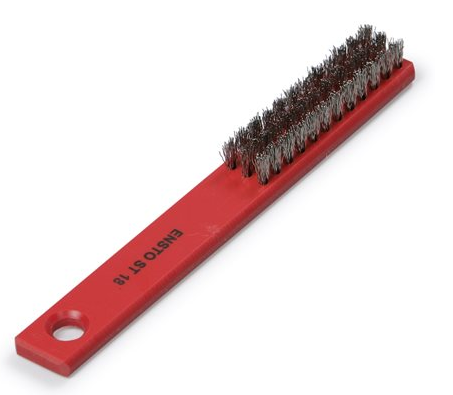 Nr.AprakstsMinimālā tehniskā prasībaPiedāvātās preces konkrētais tehniskais aprakstsAvotsPiezīmesVispārīgā informācijaRažotājs (nosaukums, atrašanās vieta)Norādīt informāciju1613.016 Birste drāšu ar futlāri, Al savienojumu vietu sagatavošanai Tipa apzīmējums Preces marķēšanai pielietotais EAN kods, ja precei tāds ir piešķirtsNorādīt vērtībuNorādīt vai, izmantojot EAN kodu, ražotājs piedāvā iespēju saņemt digitālu tehnisko informāciju par preci (tips, ražotājs, tehniskie parametri, lietošanas instrukcija u.c.)Norādīt informācijuParauga piegāde laiks tehniskajai izvērtēšanai (pēc pieprasījuma), darba dienasNorādīt vērtībuStandartiAtbilstība rūpnīcas kvalitātes un vadības standartam ISO 9001AtbilstDokumentācijaPielikumā, kā atsevišķs fails iesniegts preces attēls, kurš atbilst sekojošām prasībām: ".jpg" vai “.jpeg” formātāizšķiršanas spēja ne mazāka par 2Mpixir iespēja redzēt  visu preci un izlasīt visus uzrakstus, marķējumus uz tāattēls nav papildināts ar reklāmuAtbilstOriģinālā lietošanas instrukcija sekojošās valodāsLV vai ENVides nosacījumiMinimālā darba temperatūra ≤ -20°CMaksimālā darba temperatūra ≥ +30°CTehniskā informācijaKāts izgatavots no triecienizturīgas plastmasasAtbilstTīrīšanas stieples izgatavotas no nerūsējošā tēraudaAtbilstUV izturīgaAtbilstParedzēts apstrādāt alumīnija materiālus AtbilstUzglabāšanas futlārisAtbilstKonstrukcijaBirstes garums0.15÷0.25 mTīrīšanas stieples diametrs0.22÷0.26 mmTīrīšanas stiepļu garums≥ 0.03 mSvars0.05÷0.1 kg